Hotel 1- Chris 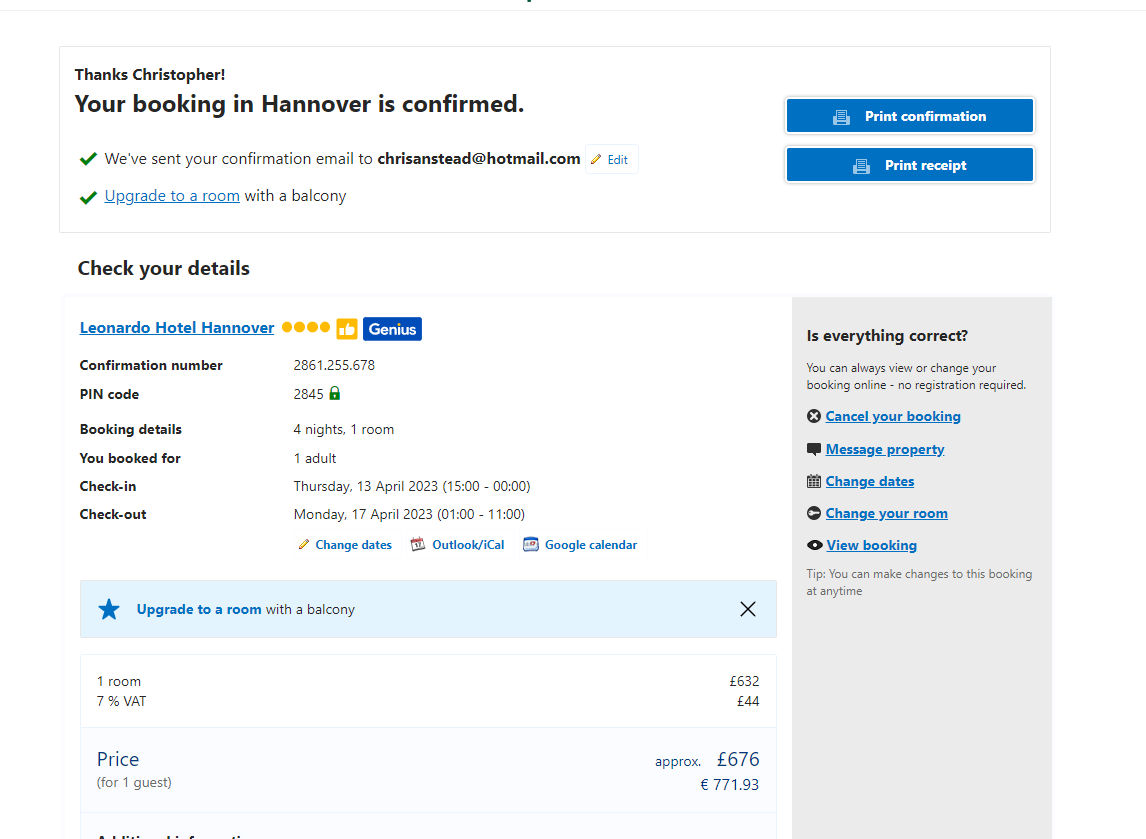 Hotel 2- Matt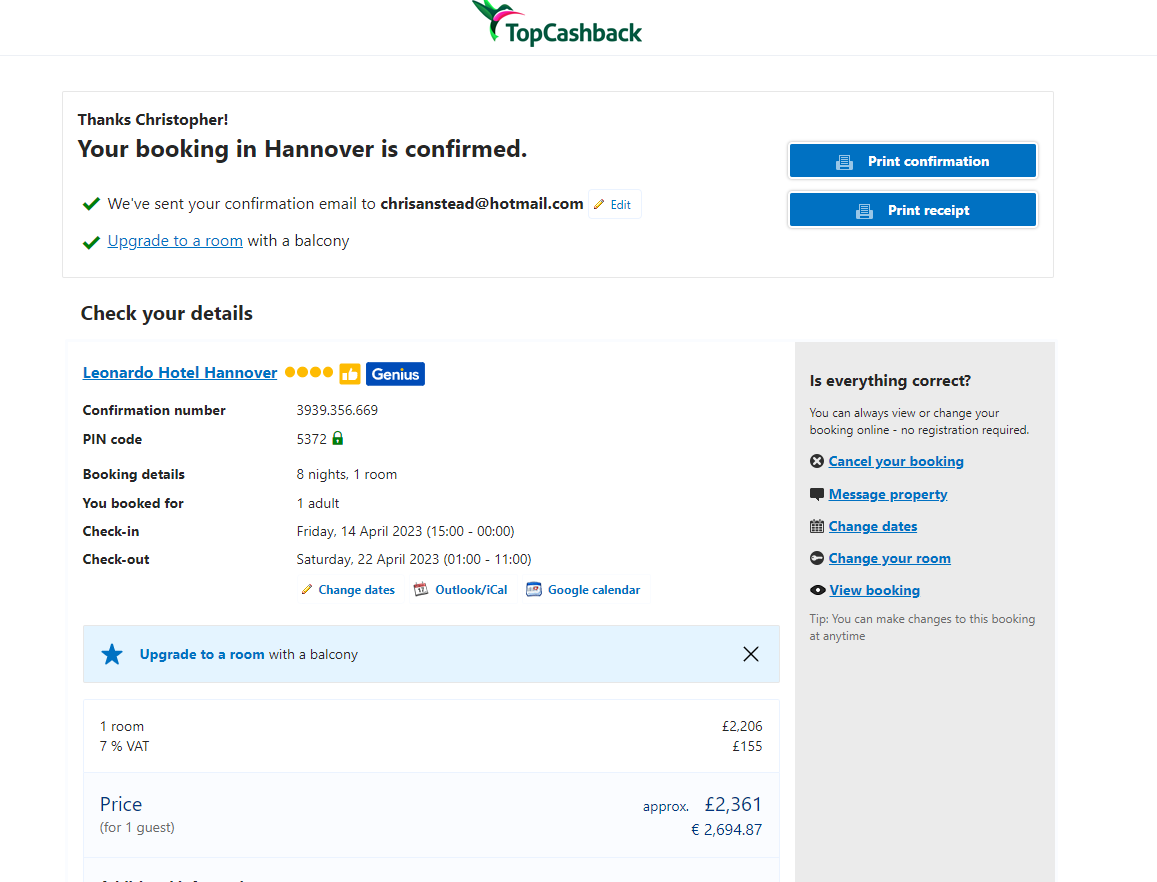 